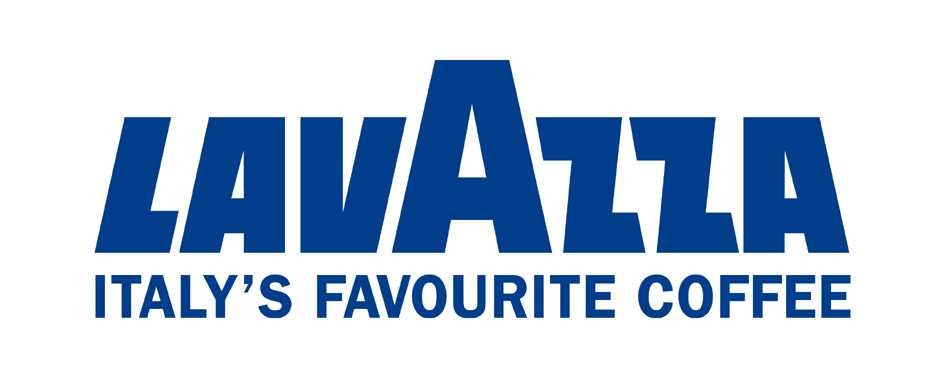 Lavazza Grande Ristorazzione     -  1 RON / portieLavazza Qualita Rossa                    - 1 RON / portieLavazza Crema Dolce                      - 1 RON / portieLavazza Super Crema                     -  1,10 RON / portie Lavazza Qualita Oro                      - 1,10 RON / portie Lavazza Tierra                                 - 1,25 RON / portieLavazza  Pienaroma                       - 1, 25 RON / portie                                                           www.alocafea.ro 